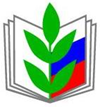 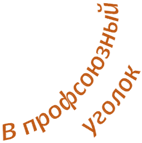 СТАВРОПОЛЬСКАЯ КРАЕВАЯ ОРГАНИЗАЦИЯ ОБЩЕРОССИЙСКОГО ПРОФСОЮЗА ОБРАЗОВАНИЯИнформационный листок«НАШЕ ПРАВО»Разъяснения о порядке привлечения работников образовательных организаций к работе в связи с переносом выходных дней в 2024 годуСогласно статье 112 Трудового кодекса Российской Федерации (далее – ТК РФ) нерабочими праздничными днями в Российской Федерации являются: 1, 2, 3, 4, 5, 6 и 8 января - Новогодние каникулы; 7 января - Рождество Христово; 23 февраля - День защитника Отечества; 8 марта - Международный женский день; 1 мая - Праздник Весны и Труда; 9 мая - День Победы; 12 июня - День России; 4 ноября - День народного единства.В соответствии с ч. 2 ст. 112 ТК РФ при совпадении выходного и нерабочего праздничного дней выходной день переносится на следующий после праздничного рабочий день. Исключение составляют выходные дни, совпадающие с нерабочими праздничными днями января. Правительство РФ вправе переносить два выходных дня из числа выходных дней, совпадающих с нерабочими январскими праздничными днями, на другие дни в очередном календарном году.В 2024 году в соответствии с Постановлением Правительства РФ от 10.08.2023 N 1314 "О переносе выходных дней в 2024 году" предусмотрен перенос следующих выходных дней: с субботы 6 января на пятницу 10 мая; с воскресенья 7 января на вторник 31 декабря; с субботы 27 апреля на понедельник 29 апреля; с субботы 2 ноября на вторник 30 апреля; с субботы 28 декабря на понедельник 30 декабря. Дополнительно нерабочими праздничными днями могут объявляться религиозные праздники.В соответствии со ст. 1 Закона Ставропольского края от 23.06.2016 N 60-кз «Об объявлении в Ставропольском крае нерабочим (праздничным) днем Дня поминовения усопших (Радоницы)» в 2024 году День поминовения усопших (Радоница) установлен 14 мая.Согласно ТК РФ, работа в выходные и нерабочие праздничные дни запрещается. Исключения предусмотрены ст.113 ТК РФ. Работодатель может привлекать работников к работе в выходные и нерабочие праздничные дни для предотвращения катастрофы, производственной аварии либо устранения их последствий; для предотвращения несчастных случаев и в иных случаях, ставящих под угрозу жизнь или нормальные жизненные условия всего населения или его части.В других случаях привлечение к работе в выходные и нерабочие праздничные дни допускается с письменного согласия работника и с учетом мнения выборного органа первичной профсоюзной организации (ст.113 ТК РФ).         www.eseur.ru            stvprofedu.ru                     stvprofedu                        stvprofedu  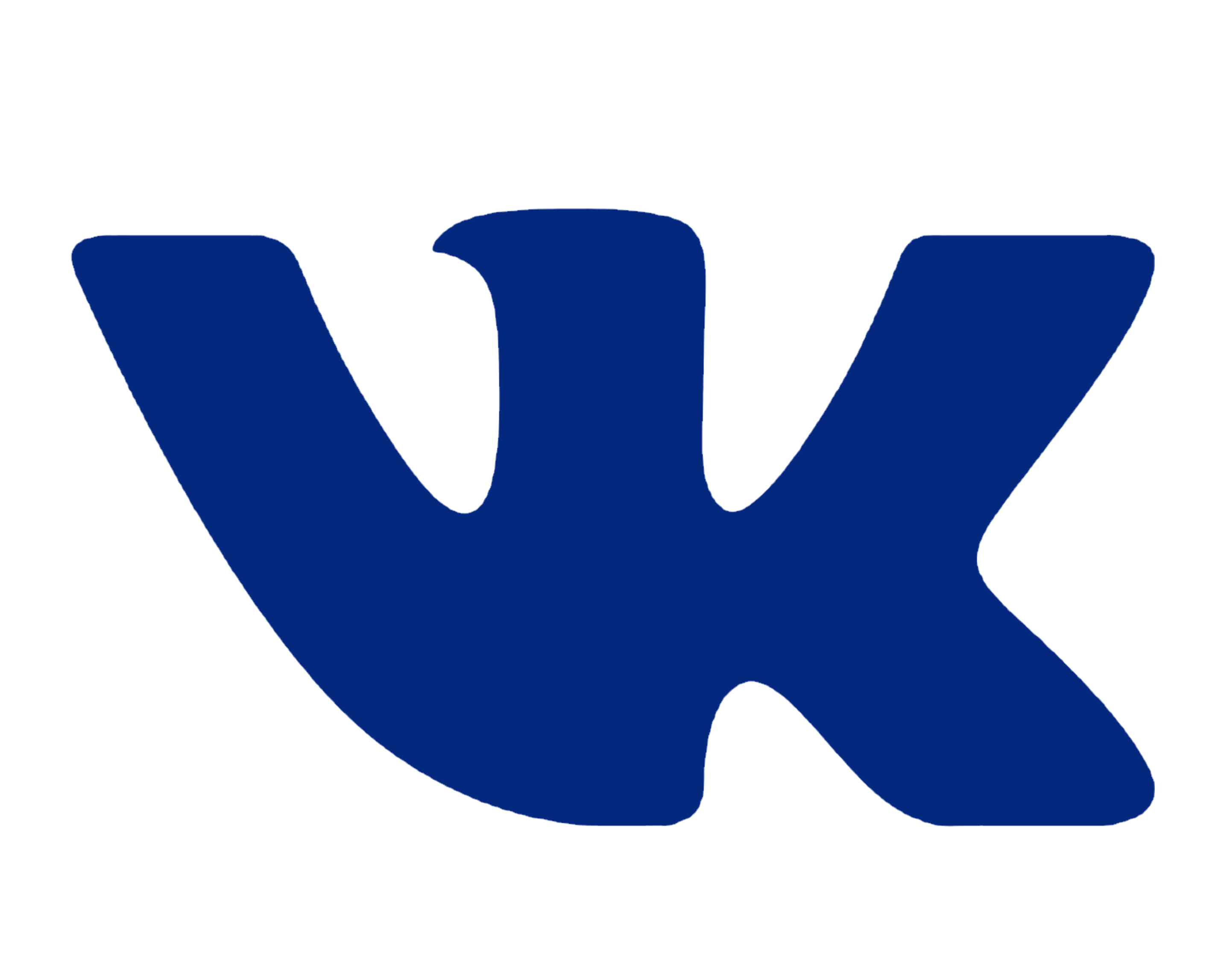 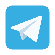 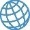 Перенос выходных дней работникам образовательных организаций в 2024 году Пятидневная рабочая неделяШестидневная рабочая неделяЯнварьЯнварь1,2,3,4,5,6,7,8 января - нерабочие праздничные дни - Новогодние каникулы и Рождество Христово1,2,3,4,5,6,7,8 января - нерабочие праздничные дни - Новогодние каникулы и Рождество ХристовоФевральФевраль23 февраля - нерабочий праздничный день - День защитника Отечества24 февраля - выходной день 23 февраля - нерабочий праздничный день - День защитника Отечества24 февраля - рабочий деньМартМарт8 марта - нерабочий праздничный день - Международный женский день8 марта - нерабочий праздничный день - Международный женский деньАпрельАпрель27 апреля - рабочий день28 апреля - выходной день 29 апреля - выходной день (переносится с субботы 27 апреля)30 апреля - выходной день (переносится с субботы 2 ноября)27 апреля - рабочий день28 апреля - выходной день 29 апреля - рабочий день30 апреля - рабочий деньМайМай1 мая - нерабочий праздничный день - Праздник Весны и Труда9 мая - нерабочий праздничный день - День Победы10 мая - выходной день (переносится с субботы 6 января, как выходной день, совпавший с нерабочим праздничным днем)11 мая - выходной день12 мая - выходной день14 мая - нерабочий праздничный день - День поминовения усопших (Радоница)1 мая - нерабочий праздничный день - Праздник Весны и Труда9 мая - нерабочий праздничный день - День Победы10 мая - рабочий день11 мая - рабочий день12 мая - выходной день14 мая - нерабочий праздничный день - День поминовения усопших (Радоница)ИюньИюнь12 июня - нерабочий праздничный день - День России12 июня - нерабочий праздничный день - День РоссииНоябрьНоябрь2 ноября - рабочий день (за выходной день 30 апреля)4 ноября - нерабочий праздничный день - День народного единства4 ноября - нерабочий праздничный день - День народного единстваДекабрьДекабрь28 декабря - рабочий день30 декабря - выходной день (переносится с субботы 28 декабря)31 декабря - выходной день (переносится с воскресенья 7 января)30 декабря - рабочий день31 декабря - выходной день (переносится с воскресенья 7 января)